Postulación AcreditacionesMarche du Film de CannesOnlineMarque con una X el caso que corresponda: El representante cuenta con crédito de productor de al menos 1 largometraje con exhibición en el circuito comercial en los últimos 3 añosEl representatne cuenta con manejo fluido del idioma inglésIMPORTANTE: Incluya en su postulación en adjunto un archivo .jpg o .png con el logo de su empresa y una foto 300 dpi del representante que estará presente en el MercadoDatos de la EmpresaDatos de la EmpresaDatos de la EmpresaDatos de la EmpresaRazón SocialNombre FantasíaRUTRubroNaturaleza JurídicaCooperativaCooperativaNaturaleza JurídicaSociedad AnónimaSociedad AnónimaNaturaleza JurídicaSociedad de Responsabilidad Limitada (S.R.L.)Sociedad de Responsabilidad Limitada (S.R.L.)Naturaleza JurídicaSociedad ColectivaSociedad ColectivaNaturaleza JurídicaSociedad en ComanditaSociedad en ComanditaNaturaleza JurídicaSociedad de Capital e IndustriaSociedad de Capital e IndustriaNaturaleza JurídicaSociedad de HechoSociedad de HechoNaturaleza JurídicaUnipersonalUnipersonalCiudadDomicilioPágina WebCorreo ElectrónicoCódigo CIIU (5 dígitos)Utiliza la siguiente plataforma como guía http://www4.ine.gub.uy/sistemas/hvulcano.aspx ¿Cuál es el tamaño de su empresa?Marque con una X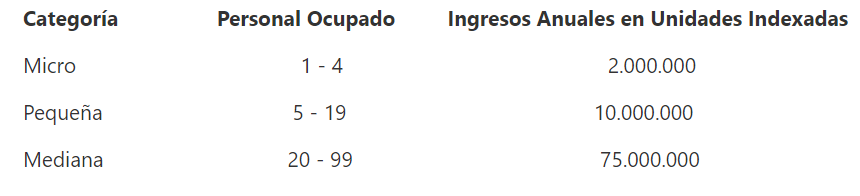 Micro¿Cuál es el tamaño de su empresa?Marque con una XPequeña¿Cuál es el tamaño de su empresa?Marque con una XMediana ¿Cuál es el tamaño de su empresa?Marque con una XGrandeDatos del/la Representante que asistirá al  Mercado Online*Datos del/la Representante que asistirá al  Mercado Online*Nombre y ApellidoCargoDocumento de IdentidadMailCelularBiofilmografía breve (máx 350 caracteres con espacios)Largometraje estrenado en los últimos 3 añosLargometraje estrenado en los últimos 3 añosTítulo/género/director/a: Perfil de la Empresa*Perfil de la Empresa*Describa brevemente el perfil de su empresa y su equipo de trabajo, características generales de su actividad, premios o destaques y trayectoria (máximo 350 caracteres con espacios)Describa brevemente el perfil de su empresa y su equipo de trabajo, características generales de su actividad, premios o destaques y trayectoria (máximo 350 caracteres con espacios)En españolEn españolEn inglésEn inglésLargometraje estrenado:Largometraje estrenado:Título/género/director/a: Proyectos antecedentes destacados de la empresaProyectos antecedentes destacados de la empresaListe título, formato, director/a y reconocimientos de títulos destacados de la empresaListe título, formato, director/a y reconocimientos de títulos destacados de la empresaTítulos destacado 1: Título destacado 2:Título destacado 3:Proyectos a presentar en el MercadoProyectos a presentar en el MercadoProyectos a presentar en el MercadoProyecto 1Proyecto 1Proyecto 1TítuloFormato/GéneroEtapa en la que se encuentraPresupuesto aproximadoPrincipales roles técnicos confirmadosPrincipales roles artísticos confirmadosPrincipales premios, apoyos o alianzas confirmadas para el proyectoSinopsis (máximo 350 caracteres con espacios)Proyecto 2Proyecto 2Proyecto 2TítuloFormato/GéneroEtapa en la que se encuentraPresupuesto aproximadoPrincipales roles técnicos confirmadosPrincipales roles artísticos confirmadosPrincipales premios, apoyos o alianzas confirmadas para el proyectoSinopsis (máximo 350 caracteres con espacios)Justificación de su presencia en el Mercado OnlineArgumente su interés en participar en el Marché du Film Online este año, y los beneficios que podría representar su presencia para los proyectos que lleva adelante y el posicionamiento de su empresa y de Uruguay Audiovisual (máximo 500 caracteres con espacios)Otra información aclaratoria o relevanteIncluya en este espacio toda otra información que le parezca deba ser tenida en cuenta en su postulación (máximo 350 caracteres con espacios)